Задание на период дистанционного обучения (с 20.04.2020 по 24.04.2020)Учитель_Филиппова А.В._____________ Предмет___русский язык _______________Класс________6 А, Г__________
Задание на период дистанционного обучения (с 20.04.2020 по 24.04.2020)Учитель__Филиппова А.В______________Предмет_______литература___________Класс____________6 А,Г_______
Задание по математике на период дистанционного обучения с 20.04.2020 по 24.04.2020Дата урока:  20.04Тема урока: Что такое координатыСледуйте предложенной инструкции:Содержание урока, вид работы                                                                           Время                                                 Работа с ресурсами сети интернет                                                              6 минутПройдите по ссылке и посмотрите материал:http://xn--80agnckwdm6a8a.xn--p1ai/mod/page/view.php?id=282Работа с учебником:                                                                                      4 минутыПрочитать п. 11.4Работа в тетради:                                                                                             20 минутВыполнить № 967Дата урока:  21.04Тема урока: Прямоугольные координаты на плоскостиСледуйте предложенной инструкции:Содержание урока, вид работы                                                                           Время                                                 Работа с ресурсами сети интернет                                                              7 минутПройдите по ссылке и посмотрите материал:http://xn--80agnckwdm6a8a.xn--p1ai/mod/page/view.php?id=283Работа с учебником:                                                                                       8  минутПрочитать п. 11.5, разобрать материалРабота в тетради:                                                                                             15 минутВыполнить № 976, № 977, № 979Дата урока:  22.04Тема урока: Построение фигур на плоскостиСледуйте предложенной инструкции:Содержание урока, вид работы                                                                           Время                                                 Работа в тетради: творческое задание                                                  30 минут “Кто изображен на рисунке?”Отметить в прямоугольной системе координат следующие точки и соединить их отрезками.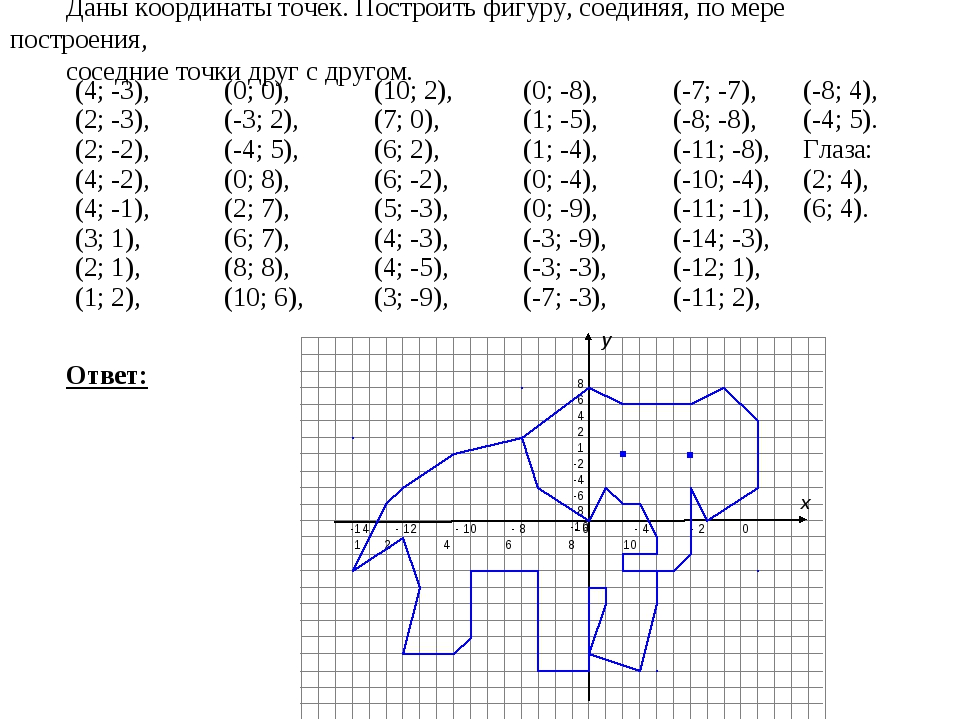 Фото рисунка прислать учителю на проверку до 23.04 включительно. Оценка будет поставлена в журнал.Дата урока:  23.04Тема урока: Обобщение материала по теме “Рациональные числа”Следуйте предложенной инструкции:Содержание урока, вид работы                                                                           Время                                                 Работа с учебником: с. 258 - 259                                                      6 минут№ 1 - № 4 выполнить устно                                                            Работа в тетради: выполнить № 5 - № 14   письменно              24 минутыДата урока:  24.04Тема урока: Контрольная работа №6 «Рациональные числа»Следуйте предложенной инструкции:Содержание урока, вид работы                                                                                Работа в тетради:  решить задания контрольной работы, фотографиюприслать на почту учителю.                                                       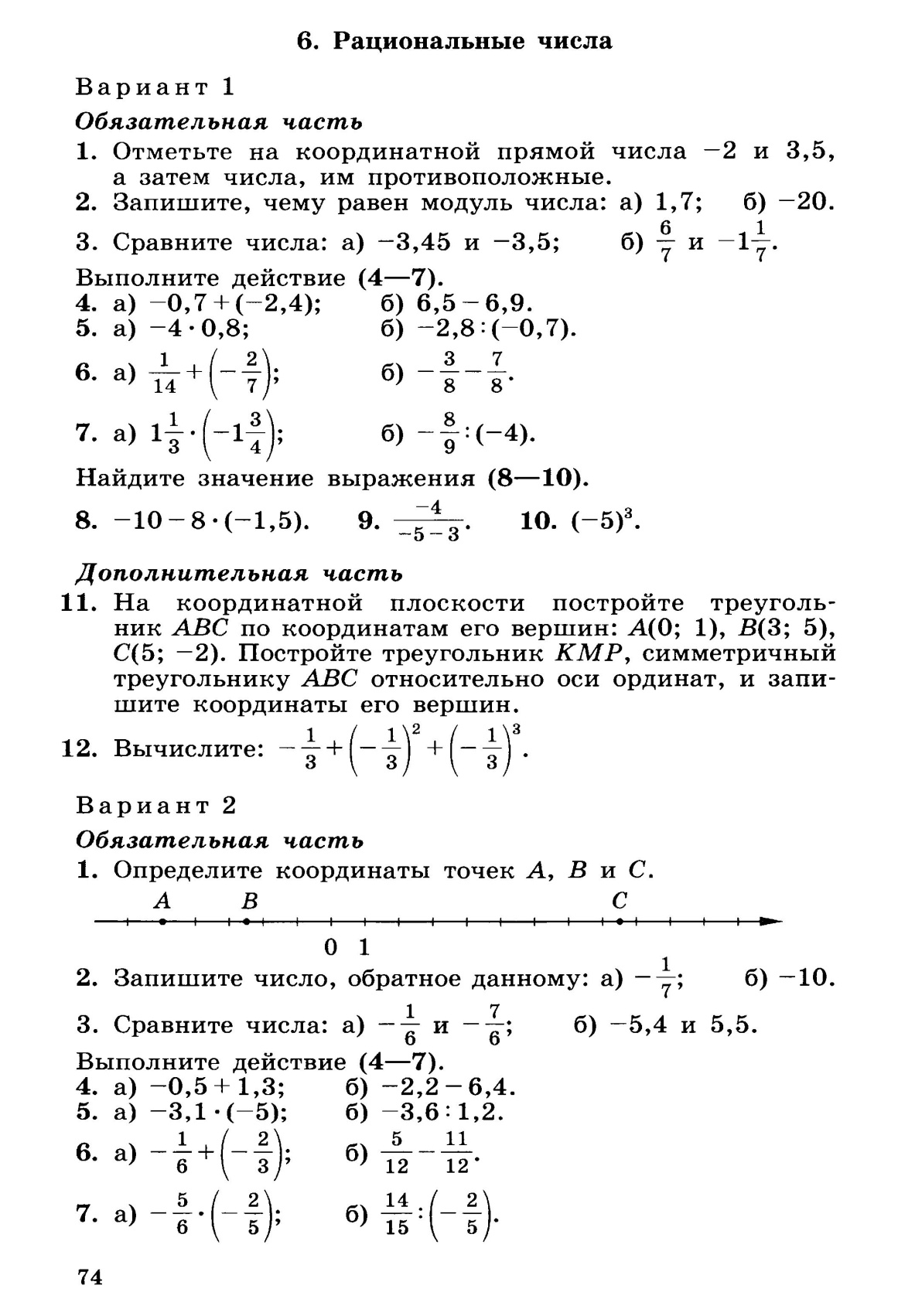 Критерии оценки: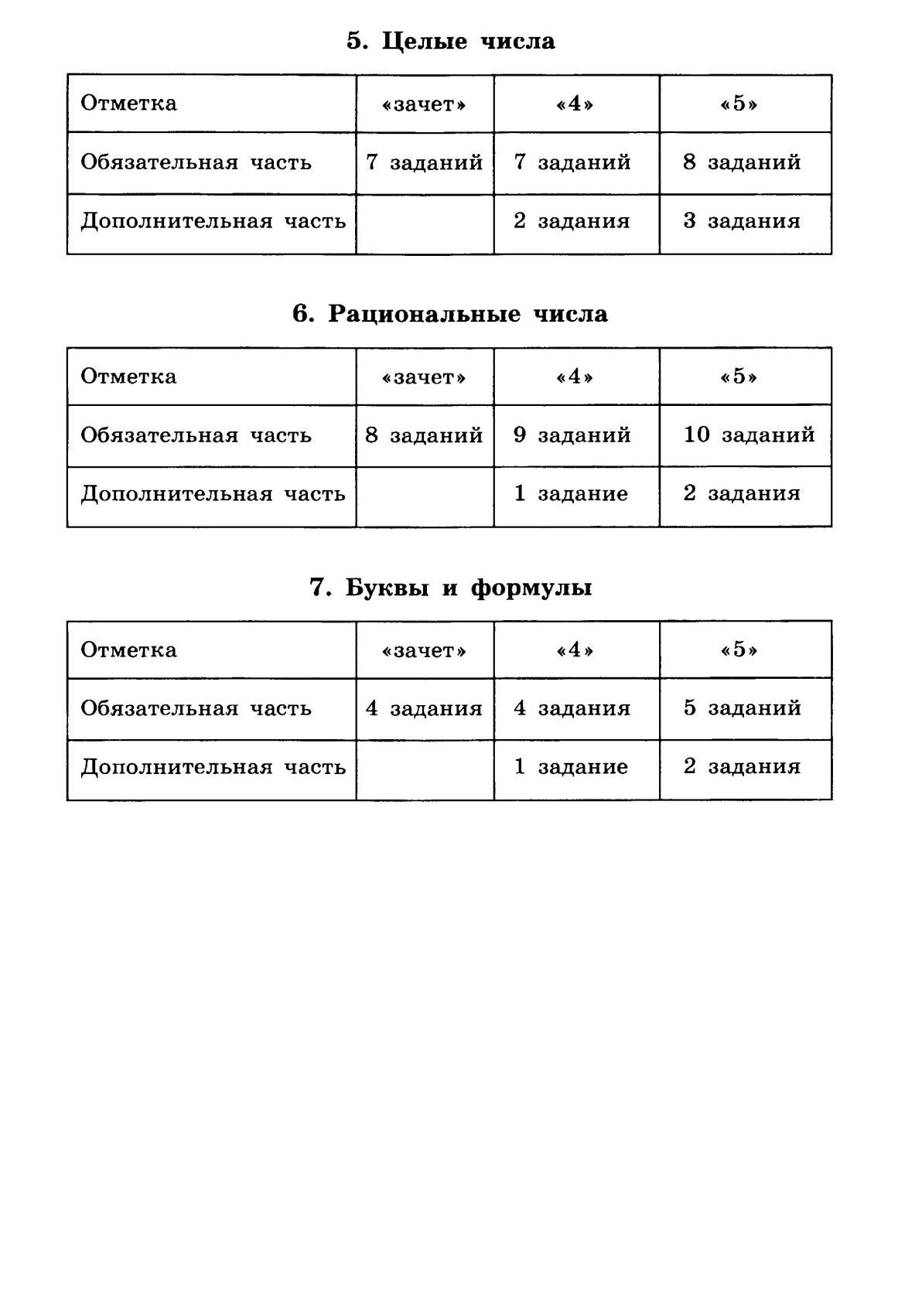 Задания на период дистанционного обучения с 20 апреля по 26 апреля 2020 годаУчитель: Кабанова Я.В. yanchy-k@mail.ru                       Предмет: английский язык                                   Класс: 6 «А»                  Богачева И.В. irina26-12@inbox.ru БиологияТема нашего урока – Размножение многоклеточных животных.Выделяют два вида размножения животных: бесполое и половое.Изучите отличия полового и бесполого размножения (записать в тетрадь)Примеры бесполого размножения-деление амебы-почкование (задание - используя текс учебника выпишите определение почкования стр.124)ПОЛОВОЕ РАЗДЕЛЬНОПОЛОЕ РАЗМНОЖЕНИЕПоловое размножение происходит с помощью гамет. Гаметы — это половые клетки. Женская половая клетка называется яйцеклетка, мужская половая клетка- сперматозоид. При слиянии мужской и женской половых клеток образуется зигота- оплодотворенная яйцеклетка, в дальнейшем из нее формируется зародыш.Задание. Выпишите, чем отличается наружное оплодотворение от внутреннего, приведите примеры животных.Дальше с вами рассмотрим понятие гермафродитизм. Гермафродитизм- явление, при котором одна и та же особь способна производить и мужские, и женские клетки. Явление гермафродитизма наблюдается у ленточных и плоских червей, моллюсков. (Основные понятия записать в тетрадь).Задание. Используя текст учебника стр. 125, рис. 5.50 опишите цикл развития земноводных.Задание выпишите особенности размножения млекопитающих.VII. Закрепление новой темы:Закрепление новой темы проводится с помощью «Да-Нет». Я предлагаю вам 8 утверждений по новой теме. Вы должны поставить «Да» или «Нет» напротив каждого утверждения. На выполнение данного задания вам дается 2 минуты.Утверждения:А) При бесполом размножении участвует один или несколько родителейБ) Половые клетки называются сперматозоидами и яйцеклеткамиВ) При бесполом размножении образуется один новый организмГ) Половым способом размножаются все многоклеточные организмыД) Гермафродиты — это организмы, у которых одна и та же особь способна производить мужские и женские гаметыЕ) почкованием могут делиться как одноклеточные, таки многоклеточные организмыЖ) При делении клетки образуются две новые дочерние клетки.З) Мужская половая клетка — это сперматозоидVIII. Домашнее задание: § 49, страница 124-125. Ответы на вопросы письменно в тетрадь.Задание на период дистанционного обучения (с 20.04)Учитель__Столярова Е.Н.______Предмет__Обществознание________________Класс 6а____
Задание на период дистанционного обучения (с13.04)Учитель__Столярова Е.Н._________Предмет__история________________Класса_6а__________________
Учитель: Чекина Екатерина АлександровнаПредмет: ТехнологияУчитель Теплов Сергей Васильевич  Предмет Технология Класс 6Задания на период дистанционного обучения  20.04.20. – 30.04.20.Учитель  Москвина О.Ю.       Предмет  ИЗО        Класс      6АЗадание на период дистанционного обучения (с 20.04.20 по 23.04.20)Учитель Воробьева К.Т., предмет: музыка, класс 6Физкультура  Смирнов Дмитрий АндреевичДомашнюю работу выполняем в письменном виде, конспектируем. Присылаем на почту в виде фото. Работа должна быть подписана Фамилия Имя Класс.Выполнить до 30 апреля 2020№ п/пДатаТема урокаРесурсы(учебник, раб.тетрадь, сайты, презентации, раздаточный материал)Д/ЗПримечание120.04Безличные глаголы.https://www.youtube.com/watch?v=Wsnvl96_UdIУчебник стр. 131Упр. 569 (письменно, по заданию учебника).Упр. 573(подчеркнуть основы и надписать спряжение глаголов).anytka230989@list.ru221.04Безличные глаголы.https://www.youtube.com/watch?v=Wsnvl96_UdIУпр. 574 (письменно).Упр. 575anytka230989@list.ru322.04Морфологический разбор глагола.Учебник стр. 133Упр. 576 (письменно)Составить 3 предложения с безличными глаголами и сделать их морфологический разбор.anytka230989@list.ru423.04Р/Р Рассказ на основе услышанного.Учебник стр. 135Упр. 577 (устно)Упр. 578 (Написать не менее 12-15 предложений).anytka230989@list.ru524.04Правописание гласных в суффиксах глаголов.https://nsportal.ru/shkola/russkiy-yazyk/library/2015/03/21/pravopisanie-glasnyh-v-suffiksah-glagola-ova-eva-yva-ivaУчебник стр. 135-136Упр. 579 (письменно)Упр. 580anytka230989@list.ru624.04Правописание гласных в суффиксах глаголов.Упр. 581, 582 (письменно)Упр. 583anytka230989@list.ru№ п/пДатаТема урокаРесурсы(учебник, раб.тетрадь, сайты, презентации, раздаточный материал)Д/ЗПримечание120.04Отражение трудностей военного времени в  рассказе В.Г.Распутина «Уроки французского». https://www.youtube.com/watch?v=6KSt3AdBfWQПосмотреть фильм.Учебник стр. 241-246 (читать)anytka230989@list.ru222.04Душевная щедрость учительницы в    рассказе В.Г.Распутина «Уроки французского»https://nsportal.ru/shkola/literatura/library/2011/06/27/vp-rasputinuroki-frantsuzskogo-k-uroku-literatury-v-6-klasseПосмотреть презентацию. Учебник стр. 247-254(читать)anytka230989@list.ru324.04Обобщающий урок по рассказу В.Г. Распутинаhttps://multiurok.ru/files/priezientatsiia-uroki-frantsuzskogho-6-klass.htmlПосмотреть презентацию.Учебник стр. 255-271anytka230989@list.ru423.04 родная литератураА. Алексин «Домашнее сочинение». Взрослые и дети. Радости и огорчения, расставания, сомнения и открытия, пора размышлений о жизни и о себе. Настоящая любовь.http://rulibs.com/ru_zar/children/aleksin/7/j0.htmlПрочитать произведение.anytka230989@list.ru№п/пДатаТема урокаРесурсы (учебник, рабочая тетрадь, сайты, презентации, раздаточный материал)Работа ученикаПримечанияКонтрольYanchy-k@mail.ru (Кабанова)irina26-12@inbox.ru (Богачева)121.04.2020Section 3. «Какие популярные виды спорта в Великобритании и России ты знаешь?»Учебник, рабочая тетрадь, образовательный портал Учи.ру (5 карточек).Учебник: стр 142 упр. 54 (чтение, перевод, выписанные незнакомые слова по тексту), упр. 29 (устно)Сдать 23 апреля: Учебник: стр 143 упр 55 (письменно)223.04.2020«Виды спорта».Учебник, рабочая тетрадь, образовательный портал Учи.ру (5 карточек).Учебник стр 144 упр 59 (чтение, перевод, выписанные незнакомые слова по тексту), ответы на вопросы (устно).Учебник: стр 145 упр 63 (чтение, перевод, вставить слова, устно).324.04.2020«Исследование мировых водных приключений»Учебник, рабочая тетрадь, образовательный портал Учи.ру (5 карточек).Учебник: стр 146 упр 67 (чтение, перевод), упр 66 заполнить майндмэп (письменно)Сдать 28 апреля:Стр 147 упр 72 (чтение, перевод, для контроля- только выписанные слова по тексту).   Бесполое размножениеПоловое размножениеПринимает участие только одна особь.Принимают участие две особи.Дочерние организмы являются точными копиями материнской особи.Дочерний организм получает комбинацию генов, принадлежащих обоим родителям, и не являются их точной копией.Гаметы не образуются.Образуются гаметы с одинарным набором хромосом, ядра которых сливаются, образуя зиготу.Встречается у микроорганизмов, грибов, растений и некоторых беспозвоночных животных.Характерно для большинства животныхПриводит к быстрому увеличению числа особей.Происходит медленнее, но особи лучше приспосабливаться к изменению условий среды.(6 а, в)20.04. 2020Размножение многоклеточных животныхПараграф 49, конспект урока.§ 49, страница 124-125. Ответить на вопросы конспекта урока.Задания выполнить в тетради (до 22.04.20) проверка будет проведена выборочно, кому необходимо отправить работу напишу в РИДokolodkova@yandex.ruоценки в журнал№ п/пДатаТема урокаРесурсы(учебник, раб.тетрадь, сайты, презентации, раздаточный материал)Д/ЗПримечание124.04Повторение материала главы2Учебник.пар7-8 вопросы разобрать проверь себяПар7-8 повторить.устно .№ п/пДатаТема урокаРесурсы(учебник, раб.тетрадь, сайты, презентации, раздаточный материал)Д/ЗПримечание122.04Великое княжество Литовское и русские земли.Учебник.иллюстрации.перес.пар25Пар25.вопр.после пар.устно223.04Судьбы Северо-Западной и Северо-Восточных земель после монгольского нашествия.Учебник пар26прочитать. Пересказать.реш.Пар26вопр5 после параграфа.ДатаКлассТема урока и работа ученикаДомашнее заданиеКонтрольРесурсы21.0421.046аУкрашение одежды. Изделия из бисера. Вышивка.Пр.р. «Изготовление изделия из бисера»Выполните изделие из бисера любым понравившимся вам видом вышивки. Схему для вышивки можно найти в интернете или взять из видео.Отчет по электронной почте  zarovaekaterina7915@gmail.com до 21.04Ссылка на видео- урокhttps://resh.edu.ru/subject/lesson/1236/№ ппДатаТема урокаРесурсы (Учебник, раб. Тетрадь, сайты, презентации, раздаточный материал)Д\ЗПримечание21.04.20206аРезание металла и пластмасс слесарной ножовкойРабочая тетрадь, сайты, презентацииОтветы на вопросы:Что дает окрашивание изделий из древесины?Для какой цели служит грунтовка?Как удаляют дефекты окрашивания?№ДатаТема урокаРесурсРабота учащихсяКонтрольное задание36А    22.04.20Пейзаж. Пейзаж настроения. Природа и художник.1.	Сайт «Российская электронная школа»resh.edu.ruвыбрать предмет Изобразительное искусство, 6 класс, урок № 16 «Пейзаж – большой мир. Пейзаж в русской живописи. Пейзаж в графике. Городской пейзаж.»2.Видеоурок  «Пейзаж настроения»https://www.youtube.com/watch?v=LA5zfOj7PMQНа сайте «Российская электронная школа» просмотреть видеоролик урока № 16.(Вкладка «Основная часть»).Вкладка «Тренировочные задания» - ответить на вопросы (для самоконтроля)Пройти по ссылке №2. Просмотреть видеоурок «Пейзаж настроения»Выполнить контрольное задание в виде рисунка и прислать его на проверку.Нарисовать пейзаж настроения (в цвете) . Художественные материалы – по выбору учащегося.Контрольное задание(рисунок) нужно сфотографировать и отправить на проверку по указанному на сайте школы адресу электронной почты учителя. Внимание! Не забудьте указать Фамилию и класс учащегося.46А  29.04.20. Пейзаж. Правила построения перспективы. Воздушная перспектива.1.	Сайт «Российская электронная школа»resh.edu.ruвыбрать предмет Изобразительное искусство, 6 класс, урок № 15. «Изображение пространства. Правила построения перспективы. Воздушная перспектива.2.Видеоурок  «Пейзаж»(6 класс Урок № 27 «Пейзаж»)https://www.youtube.com/watch?v=xXijKuX6aJYНа сайте «Российская электронная школа» просмотреть видеоролик урока № 15.(Вкладка «Основная часть»).Вкладка «Тренировочные задания» - ответить на вопросы (для самоконтроля)Пройти по ссылке №2. Просмотреть видеоурок «Пейзаж »Выполнить контрольное задание в виде рисунка и прислать его на проверку.Нарисовать пейзаж (в цвете), соблюдая правила линейной и воздушной перспективы. Художественный материал – акварель.Контрольное задание(рисунок) нужно сфотографировать и отправить на проверку по указанному на сайте школы адресу электронной почты учителя. Внимание! Не забудьте указать Фамилию и класс учащегося.№ДатаТема урокаРесурсыДомашнее заданиеПримечания120.04-23.04Программная увертюра Бетховена "Эгмонт"ИнтернетНайти определение термина "программная увертюра"Письменно№Тема урокаДомашнее задание6 класс6 класс6 класс1Правила техники безопасности при работе с мячами. https://multiurok.ru/files/tekhnika-bezopasnosti-na-urokakh-fizicheskoi-ku-10.htmlБаскетбол. Вырывание мяча.Учебник стр.160Конспект правила Т.Б. на уроках спортивных игр.2Баскетбол. Передача одной рукой от плеча. https://yandex.ru/video/preview?filmId=15313761738975852558&from=tabbar&parent-reqid=1585254561524410-1645219868040591303200145-vla1-1092&text=%D0%91%D0%B0%D1%81%D0%BA%D0%B5%D1%82%D0%B1%D0%BE%D0%BB.%2B%D0%9F%D0%B5%D1%80%D0%B5%D0%B4%D0%B0%D1%87%D0%B0%2B%D0%BE%D0%B4%D0%BD%D0%BE%D0%B9%2B%D1%80%D1%83%D0%BA%D0%BE%D0%B9%2B%D0%BE%D1%82%2B%D0%BF%D0%BB%D0%B5%D1%87%D0%B0.Учебник стр.106,132.Составить кроссворд по игре баскетбол – 10 слов.3Баскетбол. Бросок одной рукой после ведения.https://yandex.ru/video/preview?filmId=16931349449708035557&from=tabbar&parent-reqid=1585248999131381-1413181422457271278700204-vla1-2461&text=%D0%BF%D1%80%D0%B0%D0%B2%D0%B8%D0%BB%D0%B0%2B%D0%B8%D0%B3%D1%80%D1%8B%2B%D0%B2%2B%D0%B1%D0%B0%D1%81%D0%BA%D0%B5%D1%82%D0%B1%D0%BE%D0%BBУчебник стр.170Сделать конспект по правилам игры в баскетбол.4Инструктаж по технике безопасности на уроках спортивных игр. Футбол. Удары внутренней частью подъёма по мячу.Выполнить конспект по правилам игры в футбол.5Футбол. Остановка катящегося мяча.Выписать 5 дыхательных упражнений.6Футбол. Обводка.Популяризация Комплекса ГТО https://гто76.рф/Создать личный кабинет на сайте ГТО.